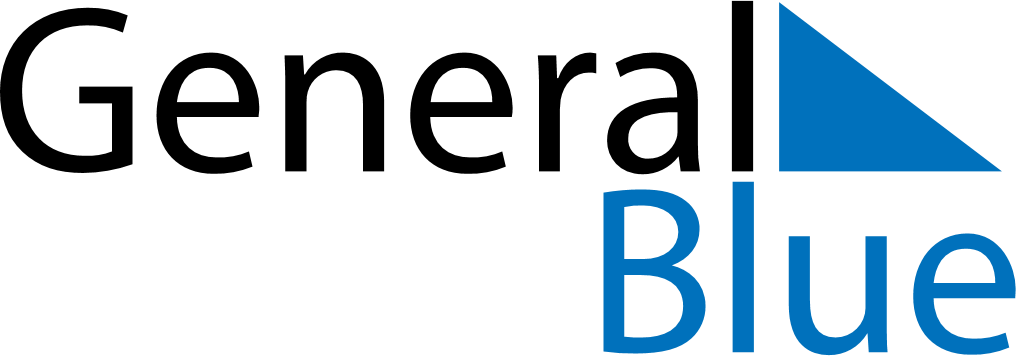 Weekly CalendarFebruary 17, 2020 - February 23, 2020Weekly CalendarFebruary 17, 2020 - February 23, 2020Weekly CalendarFebruary 17, 2020 - February 23, 2020Weekly CalendarFebruary 17, 2020 - February 23, 2020Weekly CalendarFebruary 17, 2020 - February 23, 2020Weekly CalendarFebruary 17, 2020 - February 23, 2020MONDAYFeb 17TUESDAYFeb 18TUESDAYFeb 18WEDNESDAYFeb 19THURSDAYFeb 20FRIDAYFeb 21SATURDAYFeb 22SUNDAYFeb 23